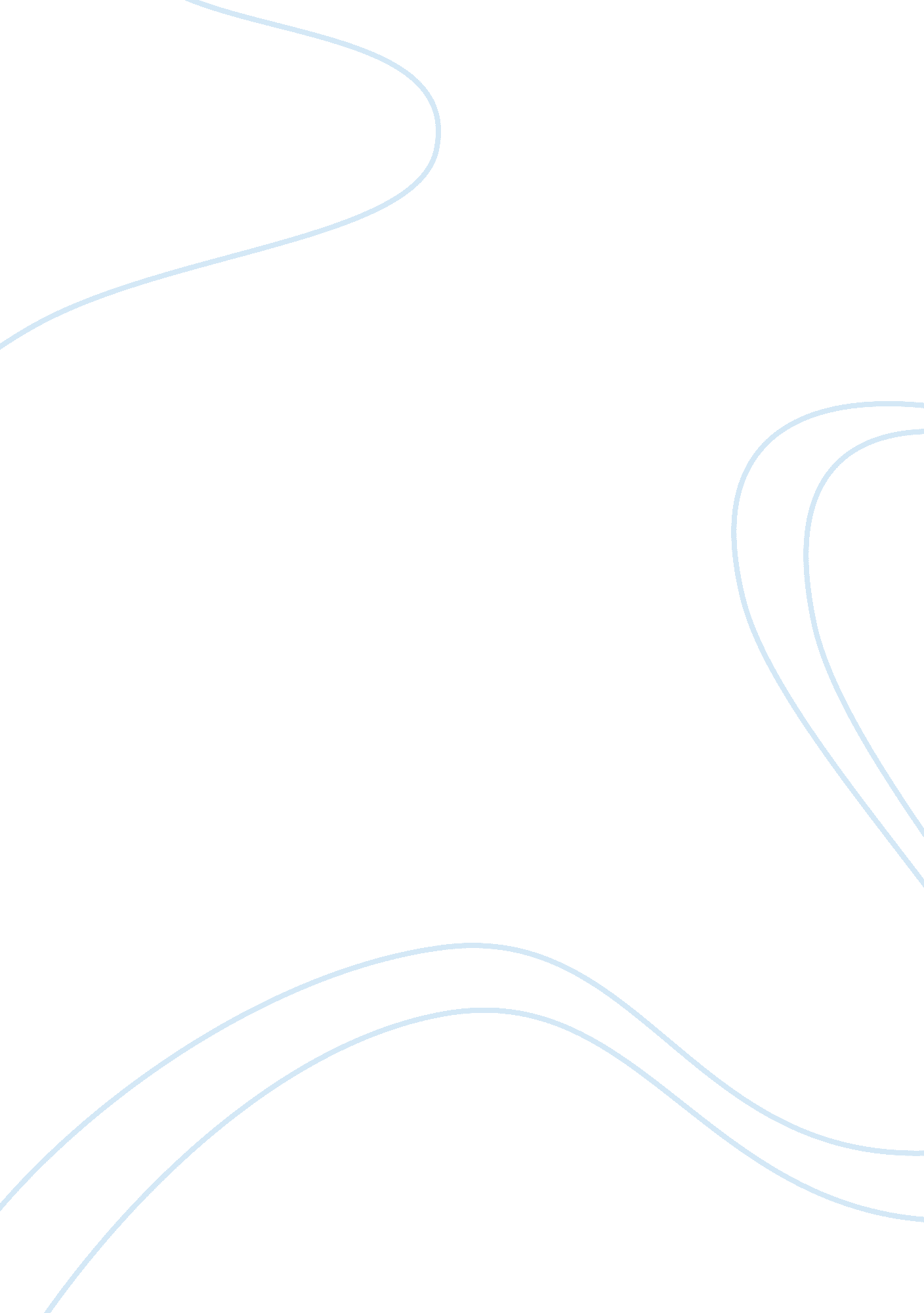 SiadhBusiness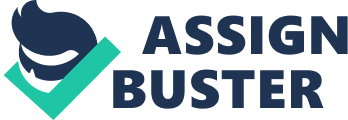 The primary intervention of SHAD includes fluid restriction. In case of acute episodes of SHAD, diuretics such as IV Imitation and IV Fireside may be given to promote dieresis and free water clearance. In severe cases, a hypersonic infusion such as 3% NCAA Is administered intravenously for 36-48 hours or until the lab results shows an Improved An level. (Porto, 2009). Physiological action and possible complications: Fireside works by blocking the absorption of sodium, chloride, and water from he filtered fluid in the kidney tubules, causing a profound Increase In the output of urine (dieresis). Common side effects of fireside Include low blood pressure, dehydration and electrolyte depletion such as hypoglycemia. Less common side effects Include Jaundice, ringing In the ears (tinnitus), sensitively to light (photographic), rash, pancreatic, nausea, diarrhea, abdominal pain, and dizziness. Increased blood sugar and uric acid levels also may occur. When hypersonic fluids re Infused, osmosis pulls water out of the cells and causes the cells to shrink resulting cells to get rid of excessive free water. The side effect includes, when they shrink at the site of IV infusion, infection at the site of injection, venous thrombosis or phlebitis extending from the site of injection, extrapolation and hyperglycemia The primary intervention of SHAD includes fluid restriction. In case of acute episodes of SHAD, diuretics such as IV Imitation and IV Fireside may be given to promote NCAA is administered intravenously for 36-48 hours or until the lab results shows an improved An level. Porto, 2009). Physiological action and possible complications: the filtered fluid in the kidney tubules, causing a profound increase in the output of urine (dieresis). Common side effects of fireside include low blood pressure, effects include Jaundice, ringing in the ears (tinnitus), sensitivity to light shrink at the site of IV infusion, infection at the site of Injection, venous thrombosis or hilliest extending from the site of Injection, extrapolation and hyperglycemia. 